ГОДИШЕН ДОКЛАД ПО ОКОЛНА СРЕДА2017г.ЗА ИЗПЪЛНЕНИЕ НА ДЕЙНОСТИТЕ, ЗА КОИТО Е ПРЕДОСТАВЕНО КОМПЛЕКСНО РАЗРЕШИТЕЛНО № 559–Н0/2017 г.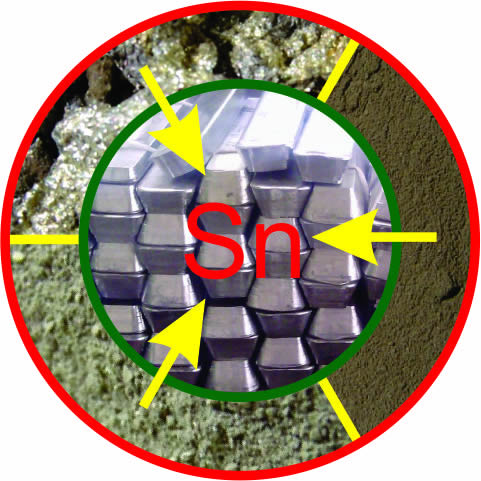 Март, 2018Гр.Перникгодишен доклад за изпълнение на дейностите, за които е предоставено КОМПЛЕКСНО РАЗРЕШИТЕЛНО № 559–Н0/2017 г.3.1. Увод Наименование на инсталацията, за която е издадено комплексно разрешително (КР)Комплексното разрешително № 559–Н0/2017 г. се отнася за експлоатацията на Инсталация за рециклиране на калайсъдържащи дроси, изпълняваща дейност по точка 2.5 „а” от Приложение № 4 на ЗООС (Условие 2 от КР). Адрес по местонахождение на инсталациятаИнсталацията е разположена в гр.Перник.Регистрационен номер на КР№ 559–Н0/2017 г.Дата на подписване на КР22.11.2017 г.Дата на влизане в сила на КР14.12.2017 г.Оператора на инсталацията, притежател на разрешителното„ТИБ САЛДАРЕ“ ООДАдрес, тел.номер, факс, собственика/оператораАдрес: гр. София, ж.к. Студентски град,  бл. 58 вх.В, ст. 605 Управител: инж. Цоньо Пенчев Цонев Тел. 0884 150 875E-mail: tibsaldare@gmail.comЛице за контактиинж. Цоньо Пенчев Цонев тел. 0884 150 875Адрес, тел. номер, факс, на лицето за контактиАдрес: гр. София, ж.к. Студентски град,  бл. 58 вх.В, ст. 605 Тел. 0884 150 875Кратко описание на всяка от дейностите/процесите, извършвани в инсталацията/инсталациитеПлощадката, на която дружеството организира дейността си по рециклиране на калай-съдържащи дроси се намира в гр.Перник, кв. Изток, ул. Ленински проспект № 17 и е собственост на “ТИБ САЛДАРЕ” ООД. Инсталацията за рециклиране на калай-съдържащи дроси условно се състои от две отделения – отделение за сепариране на металната фаза и отделение за рециклиране на вторични дроси.В отделението за сепарация на металната от прахообразната фаза е разположен автоматичен сепаратор, марка DEKTEC, модел SDS-007, чрез който се осъществява сепарирането на металната фаза. Той е оборудван с вентилационна система с 5 степени на очистване – филтър за грубо очистване, филтър за фино очистване и три активни филтъра (с активен въглерод). С помощта на автоматичния сепаратор металната фаза от калайсъдържащите дроси се отделя от прахообразната, която се събира в метален контейнер с херметичен капак, а полученият метал се разлива във форми с помощта на конвейр, който представлява отделен модул от машината.В отделението за рециклиране на вторичните дроси са разположени тиглова, индукционна пещ (проект) и вентилационна уредба.  “ТИБ САЛДАРЕ” ООД разполага с две идентични тиглови накланящи се пещи с електрическо нагряване, които се използват в зависимост от химичния състав на изходния материал. Те са с обем на тигела 4,0 литра. В тези агрегати вторичните дроси се рециклират до метал, който се разлива при температура около 1000 0С. Общата продължителност на една операция е един час и половина и включва процес на зареждане, процес на сливане на металните частици и слягяне на шихтата, процес на дозареждане, процес на окончателно формиране на металната вана и разливане на получения метал. Разливането се извършва в метални форми, чрез междинна кофа, която служи за прехвърляне на метала от пещта във формата, както и за междинно охлаждане на метала. В процеса на топенето върху тигела се поставя капак за елиминиране на топлинните емисии и предотвратяване окислението на металната вана.Над пещта е разположен чадър, който е свързан чрез газоходи с прахоуловителното съоръжение.Към двете отделения на Инсталацията за рециклиране на калаени дроси има прахоаспирационна система, марка Donaldson Torit DCE, модел DFPRO6. Полученият метал от двата стадия на рециклиране се осреднява по химичен състав, взема се проба, която се анализира с помощта на преносим апарат на фирмата BRUCKER за определяне на химичния състав на метала.Производствен капацитет на инсталацията/инсталациитеСъгласно Условие 4.1 на КР №559-НО/2017 г., разрешеният капацитет на инсталацията за пълен годишен период е 25 тона калайсъдържащи дроси. През отчетния период 14.12.2017-31.12.2017 в Инсталацията не са извършвани дейности по точка 2.5 „а” от Приложение № 4 на ЗООСОрганизационна структура на фирмата, отнасяща се до управлението на околната средаОрганизационните и управленски функции се изпълняват от управителя на фирмата инж.Цоньо Цонев. Наетият персонал (1 човек) изпълнява конкретни технологични задачи.РИОСВ, на чиято територия е разположена инсталациятаРИОСВ – гр.ПерникБасейнова дирекция, на чиято територия е разположена инсталацията/инсталациите;Басейнова дирекция западнобеломорски район, гр.Благоевград 3.2. Система за управление на околната среда – Условие 5След издаване на Комплексното разрешително №559-НО/2017 г., ръководството на фирмата предприе действия за въвеждане на рационална система за управление на околната среда. Съгласно съществуващата организационна структура на дружеството, отговорно лице по изпълнение на условията на комплексното разрешително е управителят на фирмата.  Условие 5.1. Инструкциите за експлоатация и поддръжка на производствените системи, изисквани с КР №559-НО/2017 г. са изготвени и се съхраняват на площадката.Условие 5.2.От 2018г. дружеството ще прилага писмени инструкции за мониторинг на техническите и емисионни показатели.Условие 5.3.От 2018г. дружеството ще прилага писмени инструкции за периодична оценка на съответствието на стойностите на емисионните и технически показатели с определените в условията на разрешителното. Условие 5.4.От 2018г. дружеството ще прилага писмени инструкции за установяване на причините за допуснатите несъответствия и предприемане на коригиращи действия.Условие 5.5.През отчетния период 14.12.2017-31.12.2017 в Инсталацията не са извършвани дейности по точка 2.5 „а” от Приложение № 4 на ЗООС, поради което не са документирани данни за емисионните и технически показатели. Условие 5.6. и 5.7Изготвен е и се съхранява актуален списък на нормативната уредба по околна среда, регламентираща работата на инсталацията по Условие 2, както и списък на всички необходими инструкции, изисквани с настоящото разрешително. 3.3. Използване на ресурси – Условие 8	Ефективното използване на енергия, горива и ресурси е един от основните приоритети на фирменото ръководство, свързан както с щадящото въздействие на дейността върху параметрите на околната среда, така и с добри икономически показатели от дейността.3.3.1. Използване на вода - Условие 8.1	Комплексното разрешително на ТИБ САЛДАРЕ ООД влиза в сила от 14.12.2017. За периода 14.12.2017-31.12.2017 фирмата не е извършвала дейности, попадащи в обхвата на т.2.5 (а) от Приложение 4 на ЗООС. 	В Инсталацията за рециклиране на калайсъдържащи дроси не се използва вода за производствени цели.Таблица 3.1   3.3.2. Използване на енергия – Условие 8.2Комплексното разрешително на ТИБ САЛДАРЕ ООД влиза в сила от 14.12.2017. За периода 14.12.2017-31.12.2017 фирмата не е извършвала дейности, попадащи в обхвата на т.2.5 (а) от Приложение 4 на ЗООС. Таблица 3.2.  3.3.3. Използване на суровини, спомагателни материали и гориваКомплексното разрешително на ТИБ САЛДАРЕ ООД влиза в сила от 14.12.2017. За периода 14.12.2017-31.12.2017 фирмата не е извършвала дейности, попадащи в обхвата на т.2.5 (а) от Приложение 4 на ЗООС.Таблица 3.3.1. Таблица 3.3.2Таблица 3.3.33.3.4. Съхранение на суровини, спомагателни материали, горива и продукти - Условие 8.3.4Комплексното разрешително на ТИБ САЛДАРЕ ООД влиза в сила от 14.12.2017. За периода 14.12.2017-31.12.2017 фирмата не е извършвала дейности, попадащи в обхвата на т.2.5 (а) от Приложение 4 на ЗООС.4. Емисии на вредни и опасни вещества в околната среда4.1 Доклад по Европейския регистър на емисиите на вредни вещества (ЕРЕВВ) и PRTRКомплексното разрешително на ТИБ САЛДАРЕ ООД влиза в сила от 14.12.2017. За периода 14.12.2017-31.12.2017 фирмата не е извършвала дейности, попадащи в обхвата на т.2.5 (а) от Приложение 4 на ЗООС.Таблица 4.1. Замърсители по ЕРЕВВ и PRTR4.2. Емисии на вредни вещества в атмосферния въздух – Условие 9ТИБ САЛДАРЕ ООД експлоатира пречиствателно съоръжение за емисии в атмосферата - прахоаспирационна система, марка Donaldson Torit DCE, модел DFPRO6. За периода 14.12.2017-31.12.2017 вентилационната уредба не е експлоатирана.Таблица 4.2. Емисии в атмосферния въздух4.3. Емисии на вредни и опасни вещества в отпадъчните води – Условие 10В Инсталацията за рециклиране на калайсъдържащи дроси не се използва вода за производствени цели.4.4. Управление на отпадъците – Условие 11Съгласно КР №559-НО/2017 г., предприятието има право да генерира, временно да съхранява и да предава за оползотворяване следните производствени отпадъци, с наименование, код и количество, както следва: Таблица 4. Производствени отпадъци, образувани от цялата площадкаТаблица 5. Оползотворяване и обезвреждане на отпадъциУсловие 11.2 Приемане на отпадъци за третиранеЗа отчетния период на площадката на ТИБ САЛДАРЕ ООД са приети за преработване и обезвреждане с цел извършване на операция по оползотворяване, обозначена с код R4 (рециклиране/възстановяване на метали и метални съединения) и R13 (съхраняване на отпадъци до извършване на операция по оползотворяване, обозначена с код R4) следните отпадъци, генерирани от други предприятия, с които „ТИБ САЛДАРЕ“ има сключени договори за рециклиране:Таблица 6. Приети отпадъци от външни фирмиПриетите калайсъдържащи дроси не са третирани в Инсталацията през отчетния период. 4.5 Шум – Условие 12За отчетния период 14.12-31.12.2017 г. не е извършвано измерване на шумовите нива.Таблица 6. Шумови емисииЗа отчетния период 14.12-31.12.2017 г. няма постъпили жалби от живущи около площадката.4.6 Опазване на почвата и подземните води от замърсяване – Условие 13На площадката не се използват и не се складират вредни и опасни вещества, което изключва замърсяването на почвата с такива. 5. Доклад по Инвестиционна програма за привеждане в съответствие с условията на КР (ИППСУКР)За отчетния период дружеството няма изготвена Инвестиционна програма за привеждане в съответствие с условията на КР.6. Прекратяване работата на инсталации или части от тяхНе се предвижда временно или окончателно прекратяване на дейността на инсталацията.7. Свързани с околната среда аварии, оплаквания и възражения7.1 АварииПрез отчетния период не са настъпвали аварии, свързани с околната среда.Таблица 9. Аварийни ситуации7.2 Оплаквания или възражения, свързани с дейността на инсталациите, за които е издадено КР  Няма постъпили оплаквания или възражения, свързани с дейността на инсталацията, за която е издадено КР. Таблица 10. Оплаквания или възражения, свързани с дейността на инсталациите, за която е предоставено КРНяма постъпили оплаквания или възражения, свързани с дейността на инсталациите, за която е предоставено КР.ДекларацияУдостоверявам верността, точността и пълнотата на представената информация в Годишният доклад за изпълнение на дейностите, за които е предоставено комплексно разрешително №.559-НО/2017 г. на „ТИБ САЛДАРЕ” ООД, гр. София.Не възразявам срещу предоставянето от страна на ИАОС, РИОСВ или МОСВ на копия от този доклад на трети лица.Подпис:___________                                 Дата: 23.03.2018 г. (упълномощено от организацията лице)Име на подписващия: инж.Цоньо ЦоневДлъжност в организацията: Управител№ИнсталацияКапацитет, съгласно КР№ 559–Н0/2017 г.Постигнат капацитет през 2017 Съответствие1.Инсталация за рециклиране на калайсъдържащи дроси25 t/yИзточник на водаГодишно количество, съгласно КР, m3Количество за единица продукт1), съгласно КРИзползвано годишно количествоИзползвано количество за единица продуктСъответствиеНеприложимоНеприложимоНеприложимоНеприложимоНеприложимоНеприложимоЕлектроенергия/ТоплоенергияКоличество за единица продукт, съгласно КРИзползвано количество за единица продуктСъответствиеНеприложимоНеприложимоНеприложимоНеприложимоСуровиниГодишно количество, съгласно КРКоличество за единица продукт1), съгласно КРУпотребеногодишно количествоКоличество за единица продуктСъответствиеНеприложимоНеприложимоНеприложимоНеприложимоНеприложимоНеприложимоСпомагателни материалиГодишно количество, съгласно КРКоличество за единица продукт1), съгласно КРУпотребеногодишно количествоКоличество за единица продуктСъответствиеНеприложимоНеприложимоНеприложимоНеприложимоНеприложимоНеприложимоГориваГодишно количество, съгласно КРКоличество за единица продукт1), съгласно КРУпотребеногодишно количествоКоличество за единица продуктСъответствиеНеприложимоНеприложимоНеприложимоНеприложимоНеприложимоНеприложимо№CAS номерЗамърсителЕмисионни прагове
(колона 1)Емисионни прагове
(колона 1)Емисионни прагове
(колона 1)Праг за пренос на замърсители извън площ.
(колона 2)Праг за производство, обработка или употреба
(колона 3)№CAS номерЗамърсителвъв въздух (колона 1a)във води (колона 1b)в почва (колона 1c)Праг за пренос на замърсители извън площ.
(колона 2)Праг за производство, обработка или употреба
(колона 3)№CAS номерЗамърсителвъв въздух (колона 1a)във води (колона 1b)в почва (колона 1c)Праг за пренос на замърсители извън площ.
(колона 2)Праг за производство, обработка или употреба
(колона 3)Kg/год.Kg/год.Kg/год.Kg/год.Kg/год.76 #Общ органичен въглерод (ТОС) (като общ С или ХПК/3)-50000--**ПараметърЕдиницаНДЕ, съгласно КРРезултати от мониторингРезултати от мониторингЧестота на мониторингСъответствиеБрой/%ПараметърЕдиницаНДЕ, съгласно КРНепрекъснат мониторингПериодичен мониторингЧестота на мониторингСъответствиеБрой/%Прахmg/Nm34Органични вещества, определени като общ въглеродmg/Nm340Sn+Pbmg/Nm3<1Годишно количествоГодишно количествоГодишно количество за единица продуктГодишно количество за единица продуктВременно съхранение на площадкатаТранспортиране – собствен транспорт/външна фирмаСъответствиеВид отпадъкКодКоличества по КР[t/y]Реално измереноКоличества по КРРеално измереноВременно съхранение на площадкатаТранспортиране – собствен транспорт/външна фирмаСъответствиепрах от отпадъчни газове, различен от упоменатия в 10 08 1510 08 16 0.01800.000720стърготини, стружки и изрезки от цветни метали (от нагревателни елементи на тигловата пещ)12 01 030.00200.000080стърготини, стружки и изрезки от цветни метали (от механичната обработка на пробите)12 01 030.00600.000240абсорбенти, филтърни материали, кърпи за изтриване и предпазни облекла, различни от упоменатите в 15 02 0215 02 030.0050-0други облицовъчни и огнеупорни материали от металургични процеси, различни от упоменатите в 16 11 0316.11.040.02000.00080ОтпадъкКодОползотворяване на площадкатаОбезвреждане на площадкатаИме на външната фирмата извършваща операцията по оползотворяване/ обезврежданеСъответствиеМетални оксиди, съдържащи тежки метали (припой и калаени оксиди)06 03 15Дроси и леки шлаки, различни от упоменатите в 10 08 10 (припой и калаени оксиди)10 08 11Стърготини, стружки и изрезки от цветни метали (припой и калаени оксиди)12 01 03Прах и частици от цветни метали (припой и калаени оксиди)12 01 04Калай (припой и калаени оксиди)17 04 06ФирмаКодОписаниеКоличество, tАй ти дабълю Испраконтролс България20 01 40припой и калаени оксиди0.502Място на измерванетоНиво на звуково налягане в dB (А)Измерено през деня/нощтаСъответствиеДата на инцидентаОписание на инцидентаПричиниПредприети действияПланирани действияОргани, които са уведомениДата на оплакването или възражениетоПриносител на оплакванетоПричиниПредприети действияПланирани действияОргани, които са уведомени